○○○国○○○国△△△△△△△△△△△△△△△△ビジネス化実証事業調査完了報告書20XX年●月●●●株式会社＊共同企業体の場合は、社名を併記事業計画書本報告書冒頭に記載の調査を実施した結果として当社が作成した事業計画書を以下に示す。自社戦略における本調査の位置づけ業界構造（サプライヤー・チャンネル等）市場環境市場規模・推移競合動向ターゲット顧客・ニーズターゲット顧客ターゲット顧客のニーズ（顧客の直面している問題）製品・サービス概要ビジネスモデル（実施体制／顧客やパートナーに提供する価値等）フィージビリティ（技術／運営／規制等の実現可能性）8.1　 技術・価格の現地適合性8.2　 市場性8.3　 法規制・その他障壁販売・マーケティング計画・要員計画・収支計画9.1　 販売・マーケティング計画9.2　 損益分岐点分析9.3　 要員計画9.4   収支計画必要予算／資金調達計画準備段階の経費（事業着手前）事業着手後の投資・資金調達方法リスクと対応策及び撤退基準将来的なビジネス展開、ロードマップ事業規模のイメージ進出形態・実施体制のイメージ事業化に向けたスケジュール事業化の条件・課題・リスクインパクト創出計画書ロジックモデル事業目標：XXXXXXXXX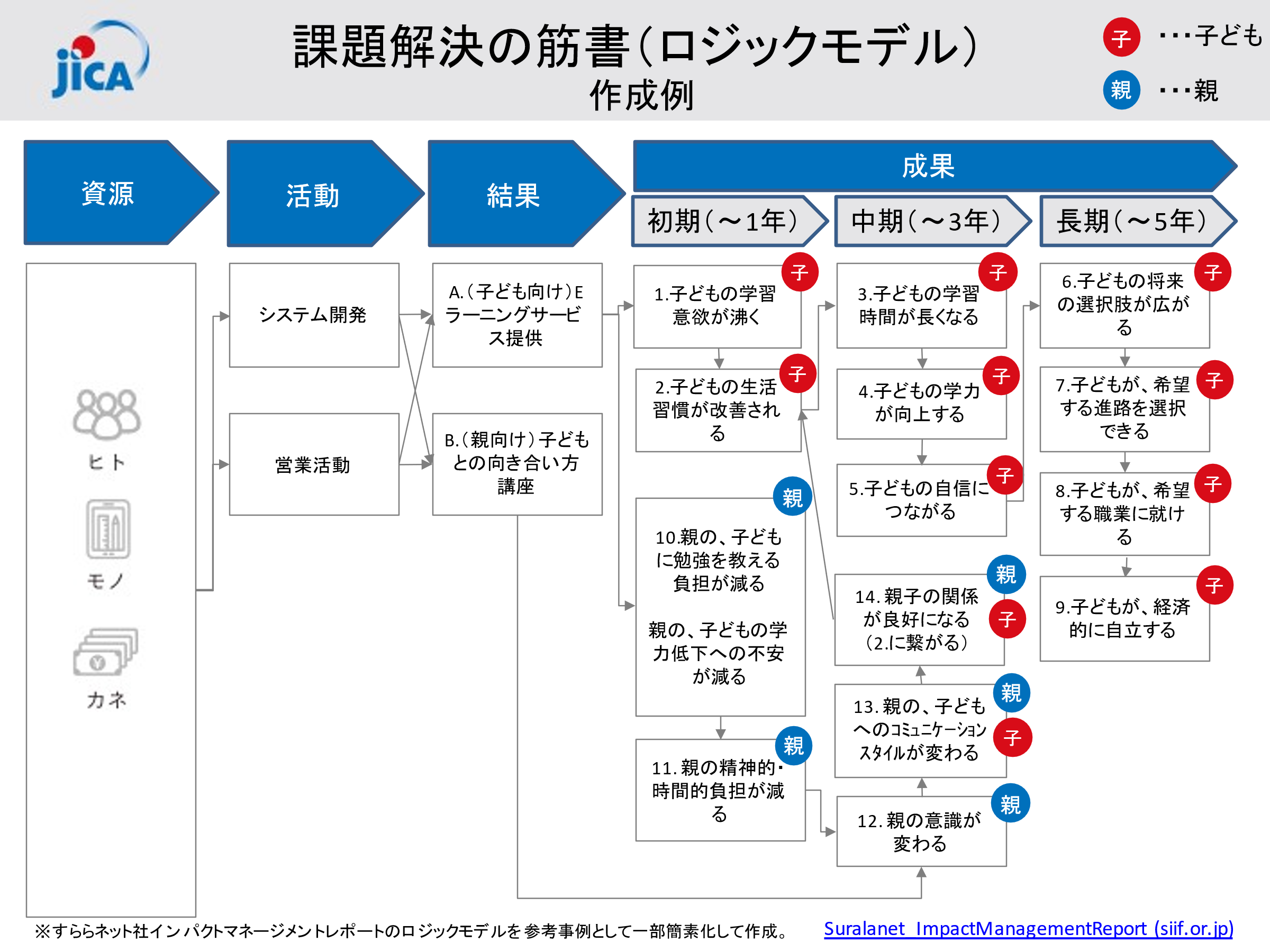 設定指標 達成目標データ収集の計画・データ収集者・収集方法環境社会配慮実施報告書案件概要案件概要（事業目的、活動内容及び事業サイトの全体像が分かるように記載する。可能な限り概要図等を挿入すること。）環境社会影響が生じた活動（ビジネス化実証事業として実施した活動のうち、環境社会影響が生じた活動の内容、及び環境社会影響が生じると想定された項目（大気質、水質、等）を記載する。）例：ソリューション検証の一環として、焼却炉のテスト稼働を行った。テスト稼働は20XX年X月X日からY月Y日にかけて、XXX大学敷地内において、焼却炉1機を設置して行った。XXX大学内で生じた医療廃棄物から、毎日Xkgを無作為に抽出した上で焼却炉に投入し、1日1回焼却灰の重量等を確認することで、提案製品の事業対象地での適合性を検証した。焼却炉のテスト稼働による大気質への影響、廃棄物の発生等が想定されたことから、本ビジネス化実証事業では環境社会配慮を実施した。調査対象国の環境社会配慮にかかる法令・制度等（ビジネス化実証事業の実施にあたって、遵守すべき当該国の法令・制度等がある場合は本事業での対応と共に記載する。例えば、汚染対策にあたり当該国内法に基づく基準値を満たす事が求められる場合、環境許認可の取得や（簡易）環境アセスメント報告書の作成が求められる場合、或いは用地取得・住民移転に対する住民説明会が求められる場合等が想定される。）例：本ビジネス化実証事業の実施に関連するX国X州の環境社会配慮にかかる法制度の概要は下表の通りである。X国X州の法制度及びJICAガイドラインを遵守して本ビジネス化実証事業を実施した。本支援事業実施前の環境社会配慮確認結果（基本的には、本事業の環境レビュー結果を転記する。考え方としては、上記1. 2)にて環境社会影響が生じると想定された項目（大気質、水質、等）のうち、環境レビュー時に上記２．を考慮して重要と判断された項目について緩和策とモニタリング計画（頻度・方法等）を記載する。緩和策・モニタリング計画の考慮に当たっては、当該国の環境規制、基準値等の法令・制度との整合性に留意すること。また、上記２．に従い、環境チェックリストに加えて、環境社会配慮文書（（簡易）環境アセスメント報告書、（簡易）住民移転計画等）の作成・確認を行った場合は、それらについても記載・添付する。）環境社会配慮実施結果緩和策の実施状況（上記3.に記載した各緩和策の実施状況について記載する。また、環境レビュー時に確認した内容から変更があった場合、或いは以下4. 2)のモニタリング結果が当該国基準値を超えた場合は、その理由と対応を併せて記載する。可能であれば緩和策実施状況の写真を挿入する。）モニタリング結果（上記3.に記載したモニタリング計画の実施結果について記載する。定量的なモニタリングを行った場合は当該国基準値（該当する日本国基準・国際基準がある場合は可能な限り併記する）と共に計測結果を記載する。）例：以上裨益者裨益の種類裨益者の種類ロジックモデル上の表現中等教育修了を目指す生徒直接個人子ども生徒の親直接個人親結果結果指標A.Eラーニングサービスが提供された子どもの数指標B.子どものとの向き合い方講座に参加した親の人数成果（初期）成果（初期）指標2.Eラーニングサービスが提供される前後で、定期的に勉強するようになった子どもの人数成果（中期）成果（中期）指標3.Eラーニングサービスで学習した子どもの一日平均学習時間（Eラーニングサービス以外の教材を利用した学習時間も含む）指標4.Eラーニングサービスで学習した子どもので、定期テストの平均点が10点以上向上した子どもの人数指標12.子どもとの向き合い方講座参加前後における「子どもができることを認め、褒めることができるようになった」程度の平均点。10段階評価で変化の度合いを集計する。1.は参加前と変化無し。10はとても出来るようになった。成果（長期）成果（長期）指標8.希望どおりの就職先に就職した子どもの数項目項目20232024202520262027主要成果指標の目標値主要成果指標の目標値主要成果指標の目標値主要成果指標の目標値指標4.指標4.当初計画1030100300500修正計画実績指標12.指標12.当初計画6788.59修正計画実績ファイナンシャルファイナンシャルファイナンシャル売上（収入）売上（収入）当初計画修正計画実績コストコスト当初計画修正計画実績収支当初計画修正計画実績法令名本事業に関連する規定本事業での対応X州環境アセスメント法排気量がX以上の焼却炉を設置する場合には簡易環境アセスメント報告書の作成とX州による承認が求められる。別添●の通り簡易環境アセスメント報告書を作成し、20XX年X月に承認を得た。X国排気規制法焼却炉からの排気については、別表●の排気基準を満たす必要がある。焼却炉稼働中に排気質のモニタリングを行い、排気基準を遵守していることを確認する。項目モニタリング項目測定値（平均値）測定値（最大値）現地基準国際基準備考（測定場所、頻度、方法等）大気汚染SO2 (PPM)